Publicado en Majadahonda el 05/07/2019 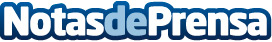 FREMAP Comisión de Prestaciones Especiales celebra la clausura del Curso de Readaptación ProfesionalEl Secretario de Estado de la Seguridad Social dirigió la jornada junto con la Comisión de Prestaciones Especiales y los alumnos de Readaptación Profesional de FREMAPDatos de contacto:FREMAP934104406Nota de prensa publicada en: https://www.notasdeprensa.es/fremap-comision-de-prestaciones-especiales_1 Categorias: Seguros Recursos humanos Cursos http://www.notasdeprensa.es